       ΚΟΙΝΩΦΕΛΗΣ ΕΠΙΧΕΙΡΗΣΗ∆ΗΜΟΥ ΜΟΣΧΑΤΟΥ - ΤΑΥΡΟΥ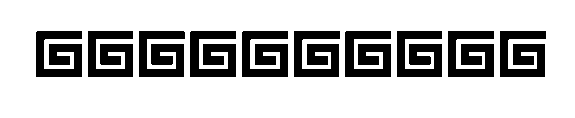 Α.Φ.Μ. 090125942 – ∆ΟΥ Μοσχάτου . Τηλ. 210 48 34 614  – fax:  210 94 83 73Μοσχάτο 19/11/2020 Αριθ. Πρωτ. 641ΠΡΟΣΚΛΗΣΗ ΥΠΟΒΟΛΗΣ ΠΡΟΣΦΟΡΑΣ (αρθ 120 παρα3 Ν 4412/16)ΠΡΟΣ 		Δ. ΛΙΟΥΡΠΑΣΗΛΕΚΤΡΟΛΟΓΙΚΟ ΥΛΙΚΟ – ΦΩΤΙΣΜΟΣΑΛΕΞΑΝΔΡΟΥΠΟΛΕΩΣ 2, ΠΕΡΙΣΤΕΡΙΑΦΜ 030904050 Δ.Ο.Υ. Β ΄ΕΡΙΣΤΕΡΙΟΥΗ ΚΟΙΝΩΦΕΛΗΣ ΕΠΙΧΕΙΡΗΣΗ του Δήμου Μοσχάτου – Ταύρου, ύστερα από επιστολή του Δημάρχου για εντολή ανάθεσης εργασιών, ενδιαφέρεται να αναθέσει την προμήθεια ενός καλωδίου UTP Ανθυγρο μαύρο για τον χώρο των Σφαγείων στον Ταύρο.Παρακαλούμε να µας αποστείλετε σχετική προσφορά μέχρι 25/11/2020.Για την άσκηση ένστασης κατά της διακήρυξης ή της πρόσκλησης, η ένσταση υποβάλλεται µέχρι πέντε (5) ηµέρες πριν από την καταληκτική ηµεροµηνία υποβολής προσφορών.  Η  ένσταση  υποβάλλεται  ενώπιον  της  αναθέτουσας  αρχής,  η  οποία αποφασίζει, σύµφωνα µε τα οριζόµενα και στο άρθρο 221, εντός προθεσµίας δέκα (10) ηµερών, µετά την άπρακτη πάροδο της οποίας τεκµαίρεται η απόρριψη της ένστασης. Για το παραδεκτό της άσκησης ένστασης, απαιτείται, µε την κατάθεση  της ένστασης, η καταβολή παραβόλου υπέρ του ∆ηµοσίου ποσού ίσου µε το ένα τοις εκατό (1%) επί της  εκτιµώµενης  αξίας  της  σύµβασης. Το παράβολο αυτό  αποτελεί δηµόσιο έσοδο. Το παράβολο επιστρέφεται µε πράξη της αναθέτουσας αρχής, αν η ένσταση γίνει δεκτή από το αποφασίζον διοικητικό όργανο. (άρθρο 127 παρ.1 και 2 του Ν.4412/2016)Ο πρόεδρος της ΚΕ∆ΜΤΣάββας ΙωάννηςΞενοφωντος 4  -  Τ.Κ.  183 45  Μοσχάτο  –  Τηλ.:  210 48 34 614  –  210 94 83 734  –  Fax: 210 94 83 734 – email:depae_07@otenet.gr